								Αθήνα 16.3.2021Προς τους							ΑΠ: 8883 Ιατρικούς Συλλόγουςτης  ΧώραςΑγαπητή/ε κυρία/ε ΣυνάδελφεΣας διαβιβάζουμε ΚΑΤΕΠΕΙΓΟΝ έγγραφο του Γενικού Επιτελείου Εθνικής Άμυνας, Δ/νση Υγειονομικού, Τμήμα 2ο Υγειονομικής Πολιτικής & Προληπτικής Ιατρικής, Φ.720/33/561539, Σ.167/12.3.2021, {ΑΠ ΠΙΣ: 8882/16.3.2021} με θέμα: «Μεταδοτικά Νοσήματα ,Προτεραιότητα ασθενών νοσημάτων υψηλού κινδύνου για εμβολιασμό» με τη παράκληση όπως ενημερώσετε τα μέλη περιοχής ευθύνης του Συλλόγου σας.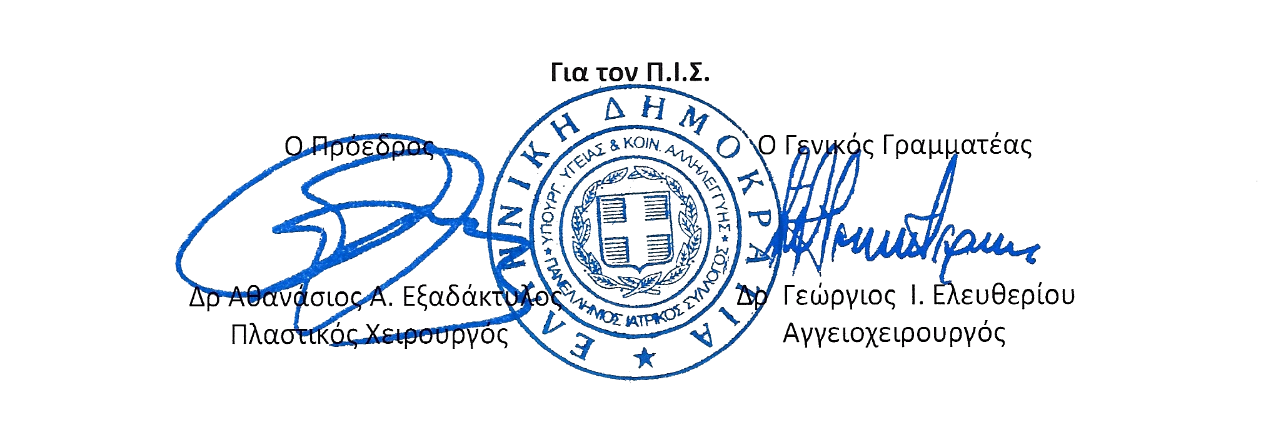 